GRUPO FTrinidad & Tobago vs. SurinamSerie en general en CU-20: J-1 G-1 E-0 P-1 GF-4 GC-4Trinidad & Tobago 4-2 Surinam (Groupo 4 - Puerto Rico 1976).Trinidad & Tobago 0-2 Surinam (Grupo A - EE. UU 2018).Serie en CU-20 (CONCACAF ERA - desde el 2009):Surinam aventaja la serie J-1 G-1 E-0 P-0 GF-2 GC-0Trinidad & Tobago 0-2 Suriname (Shaquille Cairo, Brian Elshot), Grupo A, IMG Academy Stadium, Bradenton (7-Nov-2018).Trinidad y Tobago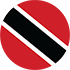 RECORD: J-84 G-24 E-23 P-37 (GF-108 GC-149) / 37.7% efectividadMÁXIMOS GOLEADORES (CONCACAF ERA - 2009 ACT): Isaiah Lee (4), Jabari Mitchell (3), Aikim Andrews, Kadeem Corbin, Nathaniel James, Kathon St. Hillaire (2).TRIUNFO CON MÁS GOLES (CONCACAF ERA - 2009 ACT): 5-1 vs. Aruba (Jabari Mitchell x2, Aikim Andrews, Kadeem Corbin y Duane Muckette; Duncan Homoet), Grupo A - Jamaica 2015, Independence Park, Kingston (11-Ene-2015), 5-1 vs. Puerto Rico (Gerald Díaz; John P. Rochford, Isaiah Lee x2, Kerdell Sween y Jabarry Francis), Grupo A, IMG Soccer Complex Stadium, Bradenton (3-Nov-2018).GOLEADORES CU-20 2022: Nathaniel James (2), Real Gill, Kaihim Thomas (1),ASISTENCIAS CU-20 2022: Andrew De Gannes, Molik Khan, Nathaniel James (1).SALVADAS CU-20 2022: 12. PORTERO: Jahiem Wickham (12). VALLAS LIMPIAS: 0.Suriname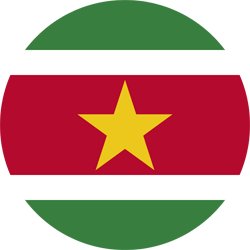 RECORD: J-21 G-8 E-0 P-13 (GF-38 GC-50) / 38.1% efectividadMÁXIMOS GOLEADORES (CONCACAF ERA - 2009 ACT): Brian Elshot (4), Álvaro Verwey (4), Rievaldo Doorson (2), Roscello Vlijter (2), Geófilo Viljter (1), Ayad Godlieb (1), Mgwenze Vola (1), Jamilhio Rigters (1), Ferando Hoepel (1).TRIUNFO CON MÁS GOLES (CONCACAF ERA - 2009 ACT): 13-2 vs Islas Vírgenes de EE. UU.     (Rievaldo Doorson x2, Brian Elshot x3, Roscello Vlijter x2, Álvaro Verwey x3, Mgwenze Vola, Jamilhio Rigters y Fernando Hoepel); Rakeem M. Joseph y Ramesses Mcguiness), Grupo A, IMG Soccer Complex Stadium, Bradenton (1-Nov-2018).GOLEADORES CU-20 2022: 0ASISTENCIAS CU-20 2022: 0SALVADAS CU-20 2022: 11. PORTEROS: Dwayne Meerzorg (9), Jonathan Fonkel (2). HOJAS LIMPIAS: 0.México vs. HaitíSERIE HISTÓRICA EN CU-20:México gana la serie J-4 G-3 E-1 P-0 GF-8 GC-1México 5-0 Haití (Grupo B - Panamá 1962)México 1-0 Haití (Grupo B - Honduras 1978)México 1-0 Haití (Grupo 4 - Trinidad y Tobago 1984)Haití 1-1 México (Grupo B - Jamaica 2015).SERIE EN CU-20 (CONCACAF ACT - since 2009): J-1 G-0 E-1 P-0 GF-1 GC-1Haiti 1-1 México (Nerlin Saint-Vil; Mauro Laínez), Grupo B - Jamaica 2015, Montego Bay Sports Complex, Montego Bay (22-ene-2015).México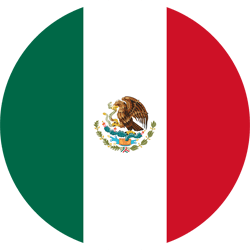 RECORD: J-132 G-97 E-22 P-13 (GF-363 GC-77) / 79% efectividadMÁXIMOS GOLEADORES (CONCACAF ERA - 2009 ACT): José Juan Macías (10), Daniel López (7), Hirving Lozano (5), Ronaldo Cisneros (5), Ulises Dávila (4), Alejandro Díaz (4), Alan Pulido (3), Taufic Guarch (3), Jesús Corona (3), Guillermo Martínez (3), José David Ramírez (3), Carlos Antuna (3), Édgar López (3), Salvador Mariscal (3), Esteban Lozano (3), Diego Hernández (3).TRIUNFO CON MÁS GOLES (CONCACAF ERA - 2009 ACT): 10-0 vs. Aruba (José Macías x4, Daniel López x2, Efraín Orona, Misael Domínguez, Alexis Gutiérrez y Diego Hernández), Grupo B, IMG Academy Stadium, Bradenton (10-Nov-2018).GOLEADORES CU-20 2022: Salvador Mariscal, Esteban Lozano (3), Bryan González, Antonio Leone (2), Jesús Hernández, Fidel Ambriz, Jonathan Pérez (1).ASISTENCIAS CU-20 2022: Esteban Lozano (3), Emilio Martínez, Bryan González, Jonathan Pérez, Jesús Hernández, Antonio Leone (1).SALVADAS CU-20 2022: 4. PORTEROS: Emiliano Pérez (4), José Eulogio. VALLAS LIMPIAS: 2.Haití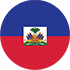 RECORD: J-33 G-9 E-6 P-18 (GF-49 GC-65) / 33.3% efectividadMÁXIMOS GOLEADORES (CONCACAF ERA - 2009 ACT): Jonel Désiré (6), Steevenson Jeudy (4), Bicou Bissainthe (3), Naël Élysée, Ronaldo Damus (2).TRIUNFO CON MÁS GOLES (CONCACAF ERA - 2009 ACT): 5-1 vs. San Cristóbal y Nieves, (Javier Sutton; Jimmy-Shammar Sanon, Brian Chevreuil, Alessandro Campoy, Jonel Desire y Ronaldo Damus), Grupo B - Costa Rica 2017, estadio Ricardo Saprissa Aymá, Tibás (18-Feb-2017).GOLES CU-20 2022: Steevenson Jeudy (4), Bryan Destin, Watz Leazard (1).ASISTENCIAS CU-20 2022: Jean Leriche (2), Woodensky Pierre, Watz Leazard, Omre Etienne (1).SALVADAS CU-2022: 2. PORTERO: Congaros Medina (2). VALLAS LIMPIAS: 1.GRUPO GPanamá vs. El Salvador SERIE HISTÓRICA EN CU-20: Panamá gana la serie J-3 G-2 E-0 P-1 GF-3 GC-3Panamá 1-0 El Salvador (Grupo A - Panamá 1962).Panamá 1-3 El Salvador (Cuartos de final - México 2013).Panamá 1-0 El Salvador (Grupo H - 2da ronda - EE. UU 2018).Serie en CU-20 (CONCACAF ERA - desde el 2009): J-2 G-1 E-0 P-1 GF-2 GC-3Panama 1-3 El Salvador (Jairo Jiménez; Jairo Henríquez x2; José Ángel Peña), Cuartos de final - México 2013, Estadio Cuauhtémoc, Puebla (27-Feb-2013).Panamá 1-0 El Salvador (Axel McKenzie), Grupo H (2da Ronda) , IMG Academy Stadium, Bradenton (13-Nov-2018).Panamá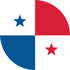 RECORD: J-46 G-27 E-8 P-11 (GF-83 GC-51) / 64.5% efectividadMÁXIMOS GOLEADORES (CONCACAF ERA - 2009 ACT): Cecilio Waterman (4), Ameth Ramírez (4), Ismael Díaz (4), Saed Díaz (4), Diego Valanta (4), Edson Samms (3), Leandro Ávila (3), Ricardo Ávila (3), Ángel Orelien (3), Axel McKenzie (3).TRIUNFO CON MÁS GOLES (CONCACAF ERA - 2009 ACT): 5-0 vs. Aruba (Javier Betegón x2, Kevin Garrido, Leonel Tejada, Carlos Rivera), Grupo G - Honduras 2022, Estadio Nacional, Tegucigalpa (19-Jun-202).GOLES CU-20 2022: Javier Betegón, Leonel Tejada (2), Kevin Garrido, Carlos Rivera (1).ASISTENCIAS CU-20 2022: Kevin Garrido, Rodolfo Vega (2), Omar Valencia (1). SALVADAS CU-20222: (2). PORTERO: Miguel Pérez (2). VALLAS LIMPIAS: 1.El Salvador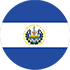 RECORD: J-81 G-32 E-13 P-33 (GF-119 GC-105) / 44.9% efectividadMÁXIMOS GOLEADORES (CONCACAF ERA - 2009 ACT): Juan Barahona (3), José Villavicencio (3), Siliazar Hernández (2), Javier Mariona (2), Jairo Henríquez (2), Roberto Domínguez (2), Fernando Castillo (2).TRIUNFO CON MÁS GOLES (CONCACAF ERA - 2009 ACT): 5-1 vs. Guatemala (Alexander Romero, Arian Recinos a/g, Mayer Gil, Harold Osorio, Daniel Cruz; Arquímides Ordoñez), Grupo F - Honduras 2022, Estadio Nacional, Tegucigalpa (19-Jun-2022).GOLEADORES CU-20 2022: Javier Mariona (2), Mayer Gil, Alexander Romero, Harold Osorio, Daniel Cruz, Jonathan Esquivel, Eduardo Rivas (1).ASISTENCIAS CU-20 2022: Hamilton Benítez, César Orellana (2), Harold Osorio (1).SALVADAS CU-20 2022: 2. PORTERO: Edgar Alguera (2). VALLAS LIMPIAS: 0.Guatemala vs. Aruba SERIE EN CU-20: Guatemala gana la serie J-1 G-1 E-0 P-0 GF-2 GC-0Guatemala 2-0 Aruba (Group A - Jamaica 2015).SERIE EN CU-20 (CONCACAF ERA - desde el 2009):Guatemala gana la serie J-1 G-1 E-0 P-0 GF-2 GC-0Guatemala 2-0 Aruba (Carlos Estrada, Kevin Bordón), Grupo A - Jamaica 2015, Montego Bay Sports Complex, Montego Bay (18-ene-2018).Guatemala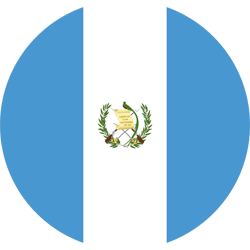 RECORD: J-88 G-30 E-16 P-42 (GF-103 GC-131) / 40.2% efectividadMÁXIMOS GOLEADORES (CONCACAF ERA - 2009 ACT): Gerson Lima (3), Rudy Barrientos (3), Óscar Santis (2), Arquímides Ordoñez (2).TRIUNFO CON MÁS GOLES (CONCACAF ERA - 2009 ACT): 4-0 vs. Guyana (Rudy Barrientos, José Ardón, Nery Cifuentes y Oscar Santis), Grupo F, IMG Soccer Complex, Bradenton (2-Nov-2018).GOLEADORES CU-20 2022: Arquímides Ordoñez (2), Carlos Santos, Allan Juárez (1).ASISTENCIAS CU-20 2022: Jefry Bantes, Carlos Santos, Daniel Cardoza (1).SALVADAS CU-20 2022: 10. PORTERO: Jorge Moreno (7), José Aguirre (3). VALLAS LIMPIAS: 0.Aruba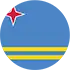 RECORD: J-12 G-1 E-2 P-9 (GF-8 GC-48) / 13.9% efectividadMÁXIMOS GOLEADORES (CONCACAF ERA - 2009 ACT): Glenbert Croes (3), Keano Maduro (2), Duncan Homoet (1), Terick Monsanto (1).TRIUNFO CON MÁS GOLES (CONCACAF ERA - 2009 ACT): 3-0 vs. Granada (Keano Maduro, Glenbert Croes y Chad Phillip a/g) Grupo B, (4-Nov-2018). Fue la única victoria en CU-20 ERA.GOLES CU-20 2022: Terick Monsanto (1).ASISTENCIAS CU-20 2022: Ezekiel Frans (1).SALVADAS CU-20 2022: (10). PORTEROS: Samir Erasmus (7), Jahmani Eisden (3). VALLAS LIMPIAS: 0.